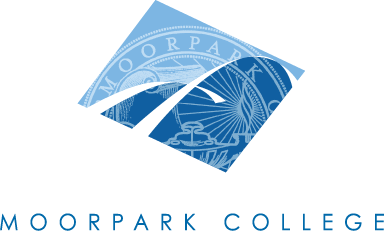 Technical Review Curriculum Sub-CommitteeAGENDANovember 3, 20111:00 – 4:00 pm – A-138Courses to be reviewed:Inactivations/Deletions:	CNSE M12	CNSE M14	CNSE M37	CNSE M38	CNSE M50	CNSE M51	ENGL M11	ENGL M18	ENGL M19	ENGL M33	ENGL M44	ENGL M48	ENGL M73	ENGL M74	ENGL M75
Adjourn at ________ p.m.PositionNamePresentCo-ChairMary ReesCo-ChairLori BennettCurriculum SpecialistGlenela RajpaulLinda SandersInstructional Data SpecialistLaDonna RighettiArticulationLetrisha MaiLibrary ResourcesMary LaBargeTR RepsLydia EtmanJanice FeingoldBeth MegillPresentersPresentersTIMECOURSE IDNOTES1:00CIS M27ASubstantial: DE. (Originator: Mary Mills) 1:15ENGL M15AOutline Update: GE-C2. (Originator: Sydney Sims)1:30ENGL M15BOutline Update: DE. GE-D1. (Originator: Sydney Sims) 1:45ENGL M122Substantial: (Originator: Jerry Mansfield) 2:00POLS M06New: GE-B2. (Originator: Lee Ballestero) 2:15History AA-TNew Program